Projects I Have Carried as a 4-H Member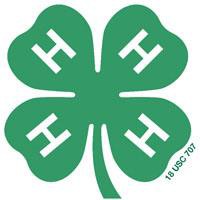 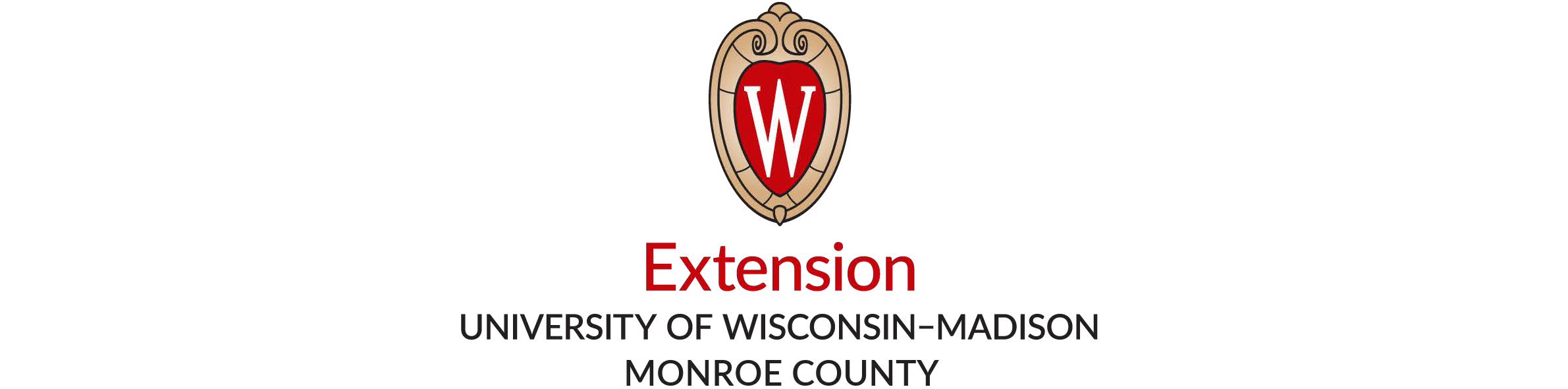 1Name of Project3rd4th5th6th7th8th9th10th11th12th